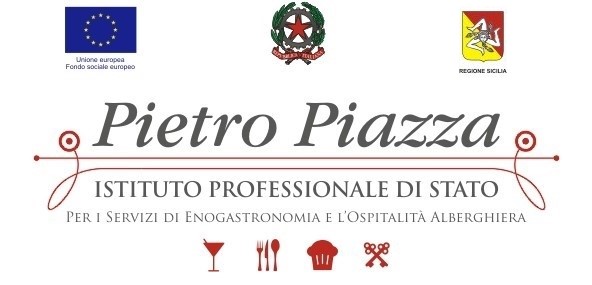 Piano Formativo Individualizzato2023- 2028IL BILANCIO PERSONALE INIZIALEDiAlunno/a__________________________A.S. 2023/2024A.S. 2024/2025A.S. 2025/2026A.S. 2026/2027A.S. 2027/2028Prima Sezione L’IstitutoLegenda Codice ATECO ( indicare solo  il percorso interessato)□  PERCORSO DI ENOGASTRONOMIA: Cod 56 attività di servizio di ristorazione    □ PERCORSO DI SALA E VENDITA: Cod 56 attività di servizio di ristorazioneCod 55 alloggio□ PERCORSO DI ACCOGLIENZA TURISTICA:Cod 76 attività dei servizi delle agenzie di viaggio, dei tour operator e servizi di prenotazione e attività connesseCod 55 alloggio□ PERCORSO DI ARTE BIANCA E PASTICCERIA:Cod 10.7 produzione di prodotti da forno e farinaceiCod 56.10 ristoranti e attività di ristorazione mobileSeconda SezioneI dati anagraficiTerza Sezione     IL BILANCIO PERSONALE INIZIALE -  COMPETENZECOMPETENZE ACQUISITE IN CONTESTI FORMALICOMPETENZE FORMALI CERTIFICATE AL TERMINE DEL PRIMO CICLOCONOSCENZA DELLA LINGUA ITALIANACOMPETENZE ACQUISITE IN CONTESTI NON FORMALI E INFORMALI  ASPETTO MOTIVAZIONALE E ATTITUDINALEA cura dello studente o della studentessaMI PRESENTOIN QUESTO ELENCO CROCETTA 3 DIFETTI E 3 PREGI CHE TI RAPPRESENTANO Rilevazione aree di interesseVORREI UN LAVORO (CROCETTARE) : COMPETENZE VALUTATE NEL BILANCIO PERSONALE (nella fase istruttoria di accoglienza, ingresso, osservazione diretta e verifica dei prerequisiti: possono essere evidenziati sia elementi di criticità sia punti di forza)BILANCIO PERSONALE INIZIALE osservazioni da parte del CdcSTRUMENTI DIDATTICI PARTICOLARI PREVISTI Vedi PDP	Redatto in data: ____________________ Vedi PEI	Redatto in data: ____________________tabella dei mesi, tabella dell’alfabeto e dei vari caratterischemi per la coniugazione dei verbitavola pitagorica, tabella delle misure, tabella delle formule, tabelle di vario tipocalcolatriceregistratorecartine geografiche e storichetabelle della memoria di ogni tipomappe concettualivideoscrittura con correttore ortografico e sintesi vocaleprogrammi adeguati e commisurati alla compensazione delle difficoltà nel singolo casotesti in forma ridottatempi aggiuntiviGIUDIZIO SINTETICO SULLE ATTIVITA’ DI LABORATORIOVALUTAZIONI PERIODICHE e  REVISIONII/le  docenti del consiglio di classe esprimono la valutazione tenendo conto dei risultati raggiunti dallo/dalla studente, in termini di conoscenze, abilità e competenze, relativamente alle Unità di Apprendimento ( UDA)  inserite come allegati  nel PFI,  tenendo conto, altresì̀, dei risultati raggiunti in termini di competenze chiave di cittadinanza, come esplicitati nelle singole UDA  allegate al PFI. Le valutazioni disciplinari sono, inoltre, riportate nelle pagella di fine trimestre e pentamestre , allegate al PFI.ELENCO UDABIENNIOVALUTAZIONI PERIODICHE disciplinari – indicazione dei livelli    n-r= non raggiunto  i = iniziale   B = base   I = intermedio   A = avanzato(inserire il livello)non raggiunto  ≤ 4       iniziale= 5      base= 6           intermedio=7-8           avanzato =9/10                                        1^ anno                                                       2^ annoPRIMO ANNOInterventi e attività di personalizzazioneVERIFICA PERIODICAEsito dell’apprendimento al termine del primo anno1.1.2.	CARENZE, RECUPERI E SOSTEGNI primo annoESITO FINALE DELLA REVISIONEIL CONSIGLIO DI CLASSE APPROVA IL PRESENTE PROGETTO FORMATIVO INDIVIDUALE IN DATA:1^stesura__________                                                                           2^stesura__________Firma dell’alunno/a:                                                                                  __________________________  Firma di un genitore o di chi ne ha la responsabilità genitoriale :   __________________________Palermo,31 gennaio 2021                              TUTOR                                                                      IL DIRIGENTE SCOLASTICO                                                                                                                ( Prof. Vito Pecoraro)  _________________________________                                            _________________________Il C.dc    Revisiona /Proroga/Approvazione del PFI in data: Palermo,                                    TUTOR                                                                      IL DIRIGENTE SCOLASTICO                                                                                                                ( Prof. Vito Pecoraro)  _______________________                                            _________________________SECONDO ANNOInterventi e attività di personalizzazioneVerifica periodica e revisioneVERIFICA PERIODICAEsito dell’apprendimento al termine del secondo annoCARENZE, RECUPERI E SOSTEGNIESITO FINALE DELLA REVISIONEIL CONSIGLIO DI CLASSE APPROVA IL PRESENTE PROGETTO FORMATIVO INDIVIDUALE IN DATA:1^stesura__________                                                                           2^stesura__________Firma dell’alunno/a:                                                                                  __________________________  Firma di un genitore o di chi ne ha la responsabilità genitoriale :   __________________________Palermo,31 gennaio 2022                              TUTOR                                                                      IL DIRIGENTE SCOLASTICO                                                                                                                ( Prof. Vito Pecoraro)  _________________________________                                            _________________________Il C.dc    Revisiona /Proroga/Approvazione del PFI in data: Palermo,                                    TUTOR                                                                      IL DIRIGENTE SCOLASTICO                                                                                                                ( Prof. Vito Pecoraro)  _______________________                                            _________________________CERTIFICAZIONE delle competenze di indirizzo (al termine del Biennio)TRIENNIOVALUTAZIONI PERIODICHE disciplinari – indicazione dei livelli    n-r= non raggiunto  i = iniziale   B = base   I = intermedio   A = avanzato(inserire una X accanto il livello raggiunto)non raggiunto  ≤ 4       iniziale= 5      base= 6           intermedio=7-8           avanzato =9-10			             3°Anno                                 4° Anno                           5° AnnoAlla fine di ogni periodo, in base al livello di competenze raggiunto in ogni insegnamento, la studentessa o lo studente verrà̀ indirizzato a partecipare ad azioni di personalizzazione del percorso : TERZO ANNOInterventi e attività di personalizzazione (eventualmente appartenenti al monte ore dei PCTO)Verifica periodica e revisioneVERIFICA PERIODICAESITI DI APPRENDIMENTO al termine del terzo annoCARENZE, RECUPERI E SOSTEGNI terzo annoESITO FINALE DELLA VERIFICAIL CONSIGLIO DI CLASSE APPROVA IL PRESENTE PROGETTO FORMATIVO INDIVIDUALE IN DATA:1^stesura__________                                                                           2^stesura__________Firma dell’alunno/a:                                                                                  __________________________  Firma di un genitore o di chi ne ha la responsabilità genitoriale :   __________________________Palermo,31 gennaio 202_                              TUTOR                                                                      IL DIRIGENTE SCOLASTICO                                                                                                                ( Prof. Vito Pecoraro)  _________________________________                                            _________________________Il C.dc    Revisiona /Proroga/Approvazione del PFI in data: Palermo,                                    TUTOR                                                                      IL DIRIGENTE SCOLASTICO                                                                                                                ( Prof. Vito Pecoraro)  _______________________                                            _________________________QUARTO ANNOInterventi e attività di personalizzazione (eventualmente appartenenti al monte ore dei PCTO)Verifica periodica e revisioneVERIFICA PERIODICAESITI DI APPRENDIMENTO al termine del quarto annoCARENZE, RECUPERI E SOSTEGNI quarto annoESITO FINALE DELLA VERIFICAIL CONSIGLIO DI CLASSE APPROVA IL PRESENTE PROGETTO FORMATIVO INDIVIDUALE IN DATA:1^stesura__________                                                                           2^stesura__________Firma dell’alunno/a:                                                                                  __________________________  Firma di un genitore o di chi ne ha la responsabilità genitoriale :   __________________________Palermo,31 gennaio 202_                              TUTOR                                                                      IL DIRIGENTE SCOLASTICO                                                                                                                ( Prof. Vito Pecoraro)  _________________________________                                            _________________________Il C.dc    Revisiona /Proroga/Approvazione del PFI in data: Palermo,                                    TUTOR                                                                      IL DIRIGENTE SCOLASTICO                                                                                                                ( Prof. Vito Pecoraro)  _______________________                                            _________________________QUINTO ANNOInterventi e attività di personalizzazione (eventualmente appartenenti al monte ore dei PCTO)Verifica periodica e revisioneVERIFICA PERIODICAESITI DI APPRENDIMENTO al termine del quinto annoCARENZE, RECUPERI E SOSTEGNI quinto annoESITO FINALE DELLA VERIFICAIL CONSIGLIO DI CLASSE APPROVA IL PRESENTE PROGETTO FORMATIVO INDIVIDUALE IN DATA:1^stesura__________                                                                           2^stesura__________Firma dell’alunno/a:                                                                                  __________________________  Firma di un genitore o di chi ne ha la responsabilità genitoriale :   __________________________Palermo,31 gennaio 202_                              TUTOR                                                                      IL DIRIGENTE SCOLASTICO                                                                                                                ( Prof. Vito Pecoraro)  _________________________________                                            _________________________Il C.dc    Revisiona /Proroga/Approvazione del PFI in data: Palermo,                                    TUTOR                                                                      IL DIRIGENTE SCOLASTICO                                                                                                                ( Prof. Vito Pecoraro)  _______________________                                            _________________________COMPETENZE INTERMEDIE IN USCITA  5^ ANNOCostituiscono parte integrante del presente documento: le Unità di Apprendimento ( UDA)  predisposte per ciascun periodo e anno di riferimento ( denominato Allegato 1)valutazione finale (denominato Allegato 2)                                   TUTOR                                                                      IL DIRIGENTE SCOLASTICO                                                                                                                ( Prof. Vito Pecoraro)  __________________________________                                            _________________________Data di prima stesuraTutor accoglienteAnno scolastico Docente TutorCLASSE Data di stesura2023 – 20241^31/01/20242023 – 20241^2024 – 202531/01/20252024 – 20252025 - 202631/01/20262025 - 20262026 - 202731/01/20272026 - 20272027 - 202831/01/2028DATI IDENTIFICATIVI DELLA SCUOLA DATI IDENTIFICATIVI DELLA SCUOLA DENOMINAZIONEISTITUTO PROFESSIONALE DI STATOSERVIZI PER L’ENOGASTRONOMIA E L’OSPITALITÀ ALBERGHIERA“Pietro Piazza - PalermoCODICE FISCALE/P.IVACod. Fisc. - 97133380820CODICE MECCANOGRAFICOPARH02000AINDIRIZZOCorso dei Mille, 181NUMERO TELEFONO/FAXTel. 091 6101012EMAIL /PECparh02000a@ipsseoapiazza.it parh02000a@pec.istruzione.itCodice ATECO  ( vedi legenda sotto indicata)CognomeNomeData di nascitaLuogo di nascitaCittadinanzaIndirizzoTelefonoE-mailScuola di provenienzaEventuali Bisogni Educativi SpecialiDisturbo Specifico dell’Apprendimento  Eventuali Bisogni Educativi SpecialiAltro Bisogno Educativo Specialecon documentazionesenza documentazioneEventuali Bisogni Educativi SpecialiCertificazione L. 104/92 con programmazione per:obiettivi minimi (semplificata o curricolare)                     obiettivi differenziati (differenziata)Variazione dati anagrafici/generali(per anni successivi al primo)Genitore  :Tel. mail Genitore :Tel. mail COMPETENZE ACQUISITE IN CONTESTI FORMALIOBIETTIVI FORMATIVICOMPETENZE ACQUISITE IN CONTESTI FORMALIOBIETTIVI FORMATIVICOMPETENZE ACQUISITE IN CONTESTI FORMALIOBIETTIVI FORMATIVITITOLO DI STUDIO DIPLOMA SCUOLA SECONDARIA DI I GRADO A.S. _________/________RIPETENTEDA ALTRO ISITITUTODIPLOMA SCUOLA SECONDARIA DI I GRADO A.S. _________/________RIPETENTEDA ALTRO ISITITUTOCOMPETENZE CERTIFICATE IN ESITO AL PRIMO CICLO(riportare il livello indicato nel certificato delle competenze rilasciato dalla scuola secondaria di I grado di provenienza)comunicazione nella madrelingua COMPETENZE CERTIFICATE IN ESITO AL PRIMO CICLO(riportare il livello indicato nel certificato delle competenze rilasciato dalla scuola secondaria di I grado di provenienza)comunicazione nella lingua stranieraCOMPETENZE CERTIFICATE IN ESITO AL PRIMO CICLO(riportare il livello indicato nel certificato delle competenze rilasciato dalla scuola secondaria di I grado di provenienza)Competenza matematico/scientifica/tecnologica COMPETENZE CERTIFICATE IN ESITO AL PRIMO CICLO(riportare il livello indicato nel certificato delle competenze rilasciato dalla scuola secondaria di I grado di provenienza)Competenze di cittadinanza e costituzione/ sociali e civiche PRECEDENTI ESPERIENZE DI ISTRUZIONE E FORMAZIONE(certificazioni e titoli)PRECEDENTI ESPERIENZE DI PCTO/APPRENDISTATO(per le classi successive alla prima)ATTIVITA’ PARTICOLARMENTE SIGNIFICATIVE(scambi culturali, corsi di musica, corso di lingua ecc…)EVENTUALI DEBITI IN INGRESSO (per le classi successive alla prima)EVENTUALI CREDITI DIMOSTRABILI (per le classi successive alla prima)LIVELLO DI CONOSCENZA DELLA LINGUA ITALIANA (indicare il livello di riferimento)Livello avanzato ALIVELLO DI CONOSCENZA DELLA LINGUA ITALIANA (indicare il livello di riferimento)Livello intermedioBLIVELLO DI CONOSCENZA DELLA LINGUA ITALIANA (indicare il livello di riferimento)Livello baseCLIVELLO DI CONOSCENZA DELLA LINGUA ITALIANA (indicare il livello di riferimento)Livello iniziale DLIVELLO DELLE COMPETENZE COMPLESSIVE DERIVABILI DA PROVE DI INGRESSO , TEST, QUESTIONARI E/O OSSERVAZIONE DIRETTALivello avanzato ALIVELLO DELLE COMPETENZE COMPLESSIVE DERIVABILI DA PROVE DI INGRESSO , TEST, QUESTIONARI E/O OSSERVAZIONE DIRETTALivello intermedioBLIVELLO DELLE COMPETENZE COMPLESSIVE DERIVABILI DA PROVE DI INGRESSO , TEST, QUESTIONARI E/O OSSERVAZIONE DIRETTALivello baseCLIVELLO DELLE COMPETENZE COMPLESSIVE DERIVABILI DA PROVE DI INGRESSO , TEST, QUESTIONARI E/O OSSERVAZIONE DIRETTALivello iniziale D CompetenzaLivello (i -B – I – A)Livello (i -B – I – A)Livello (i -B – I – A)Livello (i -B – I – A) CompetenzainizialeBaseIntermedioAvanzatoComunicazione nella madrelingua o lingua di istruzioneComunicazione nelle lingue straniereCompetenza matematica e competenze di base in scienza e tecnologiaCompetenze digitaliImparare ad imparareCompetenze sociali e civicheSpirito d’iniziativaConsapevolezza ed espressione culturaleLivello di conoscenza della lingua italiana(se alunno di madrelingua non italiana o di recente immigrazione)Lettura e scritturaA1A2B1B2Comprensione ed esposizione oraleA1A2B1B2COMPETENZE ACQUISITE IN CONTESTI NON FORMALI e  INFORMALICOMPETENZE ACQUISITE IN CONTESTI NON FORMALI e  INFORMALICOMPETENZE ACQUISITE IN CONTESTI NON FORMALI e  INFORMALIIn occasione del colloquio-intervista effettuato dal docente tutor, l’alunno/a ha dichiarato di aver acquisito le seguenti competenze:In occasione del colloquio-intervista effettuato dal docente tutor, l’alunno/a ha dichiarato di aver acquisito le seguenti competenze:In occasione del colloquio-intervista effettuato dal docente tutor, l’alunno/a ha dichiarato di aver acquisito le seguenti competenze:CONTESTO DELLA COMPETENZABREVE DESCRIZIONEEVIDENZA(attestati, prodotti/elaborati, testimonianze scritte, nessuna)NON FORMALE  (sviluppata attraverso la frequenza di attività organizzate da associazioni o enti privati) volontariato NON FORMALE  (sviluppata attraverso la frequenza di attività organizzate da associazioni o enti privati) corsi di istruzione artistica NON FORMALE  (sviluppata attraverso la frequenza di attività organizzate da associazioni o enti privati) corsi di istruzione musicale NON FORMALE  (sviluppata attraverso la frequenza di attività organizzate da associazioni o enti privati) attività sportiva INFORMALE (sviluppata nella vita quotidiana) soggiorni all’estero INFORMALE (sviluppata nella vita quotidiana) competenze informatiche INFORMALE (sviluppata nella vita quotidiana) competenze in lingue differenti dalla lingua italiana INFORMALE (sviluppata nella vita quotidiana) attività culturali - teatraliChi sonoLa mia famiglia Attività sportiva, hobby Altre attivitàInteressi PREGIPREGIDIFETTIDIFETTI□ Attivo
□ Sicuro
□ Allegro
□ Riflessivo
□ Responsabile □ Attento
□ Simpatico□ Socievole□ Disponibile □ Affidabile □ Pigro □ Indeciso □ Triste □ Impulsivo □ Poco responsabile □ Distratto □ Antipatico □ Riservato □ Poco disponibile□ Volubile Ho scelto questa scuola perché́ □ All’aria aperta □ A contatto con le persone □ Autonomo □ Dipendente □ Creativo e manuale □ Nel settore alberghiero ristorativo □ Socialmente utile □ Dove posso fare carriera □ Dove non ci si sporca □ Poco faticoso □ Dove si utilizzano macchine, attrezzi □ Dove si deve riflettere e produrre delle idee □ Dove si viaggia Mi piace: M= molto      A= abbastanza         P= poco            P.N. = per niente M A P P.N. NON SO Lavorare manualmente Pianificare le mie attività̀ Pormi delle domande Svolgere attività̀ a contatto con le persone Cucinare Affrontare e risolvere problemi Viaggiare Osservare locali come bar, ristoranti, hotel Leggere le etichette alimentari Leggere riviste di turismo e viaggi Assaggiare cibi etnici o cibo di strada Curare i particolari nelle attività̀ manuali Lavorare in gruppo Scoprire le usanze di altri popoli Visitare musei (Riportare in forma sintetica le evidenze estrapolate dal colloquio-intervista o da questionari attitudinali)1^ anno2^anno3^ anno4^ anno5^annoFrequenza□ Assidua□ Regolare□ Irregolare□Discontinua□ SporadicaAltro:□ Assidua□ Regolare□ Irregolare□Discontinua□ SporadicaAltro:□ Assidua□ Regolare□ Irregolare□Discontinua□ Sporadica      Altro: □ Assidua□ Regolare□ Irregolare□ Discontinua□ Sporadica      Altro: □ Assidua□ Regolare□ Irregolare□ Discontinua□ Sporadica     Altro: Rispetto delle regole□ Puntuale□ Regolare□ Irregolare□Difficoltoso□ InesistenteAltro:□ Puntuale□ Regolare□ Irregolare□Difficoltoso□ Inesistente Altro:□ Puntuale□ Regolare□ Irregolare□Difficoltoso□ Inesistente      Altro: □ Puntuale□ Regolare□ Irregolare□ Difficoltoso□ Inesistente      Altro: □ Puntuale□ Regolare□ Irregolare□ Difficoltoso□ InesistenteAltro: Partecipazione ed interesse□ Partecipa con vivo interesse□ Partecipa con interesse□ Partecipa in modo incostante□ Mostra scarso interesse e partecipa sporadicamente□Non partecipa/interesse nullo□ Partecipa con vivo interesse□ Partecipa con interesse□ Partecipa in modo incostante□ Mostra scarso interesse e partecipa sporadicamente□Non partecipa/interesse nullo□ Partecipa con vivo interesse□ Partecipa con interesse□ Partecipa in modo incostante□ Mostra scarso interesse e partecipa sporadicamente□Non partecipa/interesse nullo□ Partecipa con vivo interesse□ Partecipa con interesse□ Partecipa in modo incostante□ Mostra scarso interesse e partecipa sporadicamente□Non partecipa/interesse nullo□ Partecipa con vivo interesse□ Partecipa con interesse□ Partecipa in modo incostante□ Mostra scarso interesse e partecipa sporadicamente□Non partecipa/interesse nulloResponsabilità□ Puntuale e autonomo nelle consegne□ Puntuale nelle consegne e autonomo nellagestione dei materiali□ Abbastanza puntuale nelle consegne e abbastanza     autonomo nella gestione dei materiali□ Spesso non ha il materiale e non rispetta i tempi delle consegne□ Non ha mai il materiale e/o non rispetta i tempidelle consegne□ Puntuale e autonomo nelle consegne□ Puntuale nelle consegne e autonomo nellagestione dei materiali□ Abbastanza puntuale nelle consegne e abbastanza     autonomo nella gestione dei materiali□ Spesso non ha il materiale e non rispetta i tempi delle consegne□ Non ha mai il materiale e/o non rispetta i tempidelle consegne□ Puntuale e autonomo nelle consegne□ Puntuale nelle consegne e autonomo nellagestione dei materiali□ Abbastanza puntuale nelle consegne e abbastanza     autonomo nella gestione dei materiali□ Spesso non ha il materiale e non rispetta i tempi delle consegne□ Non ha mai il materiale e/o non rispetta i tempidelle consegne□ Puntuale e autonomo nelle consegne□ Puntuale nelle consegne e autonomo nellagestione dei materiali□ Abbastanza puntuale nelle consegne e abbastanza     autonomo nella gestione dei materiali□ Spesso non ha il materiale e non rispetta i tempi delle consegne□ Non ha mai il materiale e/o non rispetta i tempidelle consegne□ Puntuale e autonomo nelle consegne□ Puntuale nelle consegne e autonomo nellagestione dei materiali□ Abbastanza puntuale nelle consegne e abbastanza     autonomo nella gestione dei materiali□ Spesso non ha il materiale e non rispetta i tempi delle consegne□ Non ha mai il materiale e/o non rispetta i tempidelle consegneAtteggiamento nei confronti dei coetanei□ Corretto□Piuttosto corretto□ Non sempre corretto□ Scorretto□ Prevaricatorio□ Corretto□Piuttosto corretto□ Non sempre corretto□ Scorretto□ Prevaricatorio□ Corretto□Piuttosto corretto□ Non sempre corretto□ Scorretto□ Prevaricatorio□ Corretto□ Piuttosto corretto□Non sempre corretto□ Scorretto□ Prevaricatorio□ Corretto□ Piuttosto corretto□ Non sempre corretto□ Scorretto□ PrevaricatorioAtteggiamento nei confronti degli adulti□Rispettoso collaborativo□ Rispettoso e abbastanza collaborativo□Generalmente rispettoso ma non collaborativo□ Scorretto□Altro:□Rispettoso collaborativo□ Rispettoso e abbastanza collaborativo□Generalmente rispettoso ma non collaborativo□ Scorretto□Altro:□Rispettoso collaborativo□ Rispettoso e abbastanza collaborativo□Generalmente rispettoso ma non collaborativo□ Scorretto□Altro: □Rispettoso collaborativo□ Rispettoso e abbastanza collaborativo□Generalmente rispettoso ma non collaborativo□ Scorretto□Altro: □Rispettoso collaborativo□ Rispettoso e abbastanza collaborativo□Generalmente rispettoso ma non collaborativo□ Scorretto□Altro: Collaborazione della famiglia□Piena e costruttiva□Generalmente presente ma non partecipativa□ Sporadica□ Inesistente□ Altro:□Piena e costruttiva□Generalmente presente ma non partecipativa□ Sporadica□ Inesistente□ Altro:□ Piena e costruttiva□Generalmente presente ma non partecipativa□ Sporadica□ Inesistente□ Altro:□ Piena e costruttiva□Generalmente presente ma non partecipativa□ Sporadica□ Inesistente□ Altro:□ Piena e costruttiva□Generalmente presente ma non partecipativa□ Sporadica□ Inesistente□ Altro:Su indicazione  dei docenti di laboratorio e  in accordo con il CdC,  fornire un breve giudizio sulle esperienze  laboratoriali che l’alunno/a ha svolto, per un quadro più chiaro agli stakeholders esterni su attitudini e capacità dello/a studente/ssa.Su indicazione  dei docenti di laboratorio e  in accordo con il CdC,  fornire un breve giudizio sulle esperienze  laboratoriali che l’alunno/a ha svolto, per un quadro più chiaro agli stakeholders esterni su attitudini e capacità dello/a studente/ssa.I  annoII anno Note ulteriori al termine del primo periodo Note ulteriori al termine del primo periodoIII annoIV annoV annoanno scolasticoBIENNO Asse culturale/CdcTitolo UDATitolo UDAanno scolasticoBIENNO Asse culturale/CdcTrimestrepentamestre2020/2021Asse dei linguaggi2020/2021Asse storico sociale2020/2021Asse matematico2020/2021Asse scientifico professionale2020/2021UDA del CdC2021/2022Asse dei linguaggi2021/2022Asse storico sociale2021/2022Asse matematico2021/2022Asse scientifico professionale2021/2022UDA del CdCNOTE:anno scolastico TRIENNIOAsse culturale/CdcTitolo UDATitolo UDAanno scolastico TRIENNIOAsse culturale/Cdctrimestrepentamestre2022/2023Asse dei linguaggi2022/2023Asse storico sociale2022/2023Asse matematico2022/2023Asse scientifico professionale2022/2023UDA del CdCNOTE:2022/2023Asse dei linguaggi2022/2023Asse storico sociale2022/2023Asse matematico2022/2023Asse scientifico professionale2022/2023UDA del CdCNOTE:2022/2023Asse dei linguaggi2022/2023Asse storico sociale2022/2023Asse matematico2022/2023Asse scientifico professionale2022/2023UDA del CdCNOTE:Insegnamenti Livello di competenze Livello di competenze NoteLivello di competenze Livello di competenze NoteAREA GENERALE1^stesura    2^stesura1^stesura    2^stesuraNote1^stesura      2^stesura1^stesura      2^stesuraNoteLingua e letteratura italiana Storia Ed. Civica Lingua IngleseDiritto ed economiaGeografiaMatematicaSC. motorieReligione / Materia alternativaAREA DI INDIRIZZO1^stesura    2^stesura1^stesura    2^stesuraNote1^stesura      2^stesura1^stesura      2^stesuraNoteChimicaFisicaTIC (tecnologie dell'informazione e della comunicazione)Sc. degli alimentiLab. serv. enogastronomia cucinaLab. serv. enogastr. salaLab. Accoglienza turisticaLab. di PasticceriaSec. Lingua str. Francese/ Tedesco TIPI DI INTERVENTIATTIVITÀ DI PERSONALIZZAZIONEATTIVITÀ DI PERSONALIZZAZIONETIPI DI INTERVENTIPRIMO ANNOOREAccoglienza e formazioneAttività del bilancio personale iniziale e colloquio-intervista con il tutorAccoglienza e formazioneColloqui (in)formativi con il docente tutorAttività in modalità DaDAttività personalizzataAttività di recupero Attività di recupero in itinere in (indicare insegnamenti che hanno svolto corsi di recupero):Attività di recupero Attività di recupero durante la pausa didattica in: (indicare gli insegnamenti)Attività di recupero Attività di recupero a classi aperte parallele  e/o verticaliAttività di recupero (Altro)Attività di potenziamentoAttività di potenziamento in itinere in: (indicare gli insegnamenti con sufficienze) Attività di potenziamentoAttività di potenziamento durante la pausa didattica in: (indicare gli insegnamenti con sufficienze)Attività di potenziamentoAttività di potenziamento a classi aperte parallele Attività di potenziamentoAttività di potenziamento a classi aperte verticaliAttività di potenziamento(Altro)Attività sostitutive (dispensa da attività o insegnamenti sostituiti con altre/i)Attività di sostegno alla realizzazione del progetto formativo individuale(interventi di supporto al raggiungimento degli obiettivi educativi o di apprendimento)Attività di peer tutoring in coppia Attività di sostegno alla realizzazione del progetto formativo individuale(interventi di supporto al raggiungimento degli obiettivi educativi o di apprendimento)Attività di peer tutoring in piccoli gruppi dai livelli eterogeneiAttività di sostegno alla realizzazione del progetto formativo individuale(interventi di supporto al raggiungimento degli obiettivi educativi o di apprendimento)Interventi di personalizzazione svolti dal docente di sostegno della classe o dal tutorAttività di sostegno alla realizzazione del progetto formativo individuale(interventi di supporto al raggiungimento degli obiettivi educativi o di apprendimento)Attività di studio assistito svolte in orario curricolareAttività di sostegno alla realizzazione del progetto formativo individuale(interventi di supporto al raggiungimento degli obiettivi educativi o di apprendimento)Attività e laboratori di riorientamento con altri entiAttività di sostegno alla realizzazione del progetto formativo individuale(interventi di supporto al raggiungimento degli obiettivi educativi o di apprendimento)(Altro)Attività e/o progetti di orientamento / riorientamentoAttività in ambiente extrascolastico (svolte in orario curricolare da gruppi di alunni)Progetti e attività aggiuntive (Progetti strutturali e di ampliamento dell’offerta formativa su gruppi di alunni)Alfabetizzazione italiano L2TOTALE Monte ore di personalizzazione (PRIMO ANNO)Data MotivazioneConclusione del PRIMO ANNOOrientamento e riorientamentoEvidenti difficoltà nel processo di apprendimentoFrequenza scolastica discontinua o saltuariaCondottaASSI CULTURALIINSEGNAMENTOVALUTAZIONEVALUTAZIONEVALUTAZIONEVALUTAZIONEVALUTAZIONEVALUTAZIONEASSI CULTURALIINSEGNAMENTOnon raggiuntoInizialeInizialeBaseIntermedioAvanzatoASSI CULTURALIINSEGNAMENTO≤ 45567 – 8 9 – 10 ASSE DEI LINGUAGGIItalianoASSE DEI LINGUAGGIIngleseASSE DEI LINGUAGGISECONDA LINGUA STRANIERAASSE STORICO SOCIALEStoria ASSE STORICO SOCIALEGeografiaASSE STORICO SOCIALEDiritto E ECONOMIAASSE MATEMATICOMatematicaASSE SCIENTIFICO, TECNOLOGICO E PROFESSIONALESc. IntegrateASSE SCIENTIFICO, TECNOLOGICO E PROFESSIONALESC. degli Alimenti ASSE SCIENTIFICO, TECNOLOGICO E PROFESSIONALETIC ASSE SCIENTIFICO, TECNOLOGICO E PROFESSIONALELab. EnoG. CUCINAASSE SCIENTIFICO, TECNOLOGICO E PROFESSIONALELab. ENOG. BAR – SALA VENDITAASSE SCIENTIFICO, TECNOLOGICO E PROFESSIONALELab. Acc. TurISTICAED. CIVICAscienze motorIEEFFICACIAIL PFI PROCEDE IN MODO POSITIVO ED È CONFERMATO(la compilazione è terminata)IL PFI PROCEDE IN MODO POSITIVO ED È CONFERMATO(la compilazione è terminata)IL PFI PROCEDE IN MODO POSITIVO ED È CONFERMATO(la compilazione è terminata)Il PFI necessità di azioni di recupero e di sostegno(proseguire la compilazione)Il PFI necessità di azioni di recupero e di sostegno(proseguire la compilazione)Il PFI necessità di azioni di recupero e di sostegno(proseguire la compilazione)Il PFI necessità di azioni di recupero e di sostegno(proseguire la compilazione)ASSI CULTURALIINSEGNAMENTOTIPO DI CARENZA FORMATIVAUDA / Moduli da recuperare (titolo UdA)Misure di recupero e di sostegnoASSE DEI LINGUAGGIASSE STORICO SOCIALEASSE MATEMATICOASSE SCIENTIFICO, TECNOLOGICO E PROFESSIONALEMISURE CORRETTIVE DEL PFI(Esplicitare le azioni di rimodulazione del PFI, in accordo con la tabella precedente)MISURE CORRETTIVE DEL PFI(Esplicitare le azioni di rimodulazione del PFI, in accordo con la tabella precedente)Eventuale riorientamento(Motivare il riorientamento ed indicare quale tipo di istituto/ indirizzo / percorso di istruzione e formazione / formazione professionale si consiglia)Eventuale riorientamento(Motivare il riorientamento ed indicare quale tipo di istituto/ indirizzo / percorso di istruzione e formazione / formazione professionale si consiglia)Eventuale passaggio a percorsi di IeFP(indicare data e motivazione)Eventuale passaggio a percorsi di IeFP(indicare data e motivazione)AMMISSIONE CON REVISIONE DEL PFI(in linea con le carenze, i recuperi, i sostegni e la azioni correttive)NON AMMISSIONE AL SECONDO ANNO DEL BIENNIO E PROROGA DEL PFI(Indicare le motivazioni, gli estremi normativi previsti dalla nota ministeriale n. 11981 del 4 giugno 2019 e dal box n. 9 delle Linee guida)Data di compilazioneTutorIL PROGETTO FORMATIVO INDIVIDUALEÈ STATO CONFERMATOÈ OGGETTO DI REVISIONE / PROROGATIPI DI INTERVENTIATTIVITÀ DI PERSONALIZZAZIONEATTIVITÀ DI PERSONALIZZAZIONETIPI DI INTERVENTISECONDO ANNOOREFormazioneColloqui (in)formativi con il docente tutorAttività in modalità DaDAttività personalizzataAttività di PCTOIncontri con espertiAttività di PCTOVisite aziendaliAttività di PCTOCorsi professionaliAttività di PCTORicerche sul campo / WorkshopAttività di PCTOTirocini / StageAttività di PCTOProgetti d’imprenditorialitàAttività di PCTO(Altro)Attività di recupero Attività di recupero in itinere in (indicare insegnamenti che hanno svolto corsi di recupero):Attività di recupero Attività di recupero durante la pausa didattica in: (indicare gli insegnamenti)Attività di recupero Attività di recupero a classi aperte parallele Attività di recupero Attività di recupero a classi aperte verticali Attività di recupero (Altro)Attività di potenziamentoAttività di potenziamento in itinere in: (indicare gli insegnamenti con sufficienze) Attività di potenziamentoAttività di potenziamento durante la pausa didattica in: (indicare gli insegnamenti con sufficienze)Attività di potenziamentoAttività di potenziamento a classi aperte paralleleAttività di potenziamentoAttività di potenziamento a classi aperte verticaliAttività di potenziamento(Altro)Attività sostitutive (dispensa da attività o insegnamenti sostituiti con altre/i)Attività di sostegno alla realizzazione del progetto formativo individuale(interventi di supporto al raggiungimento degli obiettivi educativi o di apprendimento)Attività di peer tutoring in coppia Attività di sostegno alla realizzazione del progetto formativo individuale(interventi di supporto al raggiungimento degli obiettivi educativi o di apprendimento)Attività di peer tutoring in piccoli gruppi dai livelli eterogeneiAttività di sostegno alla realizzazione del progetto formativo individuale(interventi di supporto al raggiungimento degli obiettivi educativi o di apprendimento)Interventi di personalizzazione svolti dal docente di sostegno della classe o dal tutorAttività di sostegno alla realizzazione del progetto formativo individuale(interventi di supporto al raggiungimento degli obiettivi educativi o di apprendimento)Attività di studio assistito svolte in orario curricolareAttività di sostegno alla realizzazione del progetto formativo individuale(interventi di supporto al raggiungimento degli obiettivi educativi o di apprendimento)Attività e laboratori di riorientamento con altri entiAttività di sostegno alla realizzazione del progetto formativo individuale(interventi di supporto al raggiungimento degli obiettivi educativi o di apprendimento)(Altro)Attività e/o progetti di orientamento / riorientamentoAttività in ambiente extrascolastico (svolte in orario curricolare da gruppi di alunni)Progetti e attività aggiuntive (Progetti strutturali e di ampliamento dell’offerta formativa su gruppi di alunni)Alfabetizzazione italiano L2TOTALEMonte ore di personalizzazione SECONDO ANNOTOTALE PERSONALIZZAZIONEOre di personalizzazione relative al PRIMO ANNOTOTALE PERSONALIZZAZIONEOre di personalizzazione relative al SECONDO ANNOTOTALE PERSONALIZZAZIONEORE TOTALI SU 264 (PRIMO BIENNIO)Data MotivazioneConclusione del SECONDO ANNOOrientamento e riorientamentoEvidenti difficoltà nel processo di apprendimentoFrequenza scolastica discontinua o saltuariaCondottaASSI CULTURALIINSEGNAMENTOVALUTAZIONEVALUTAZIONEVALUTAZIONEVALUTAZIONEVALUTAZIONEVALUTAZIONEASSI CULTURALIINSEGNAMENTOnon raggiuntoInizialeInizialeBaseIntermedioAvanzatoASSI CULTURALIINSEGNAMENTO≤ 45567 – 8 9 – 10 ASSE DEI LINGUAGGIItalianoASSE DEI LINGUAGGIIngleseASSE DEI LINGUAGGISECONDA LINGUA STRANIERAASSE STORICO SOCIALEStoria ASSE STORICO SOCIALEGeografiaASSE STORICO SOCIALEDiritto E ECONOMIAASSE MATEMATICOMatematicaASSE SCIENTIFICO, TECNOLOGICO E PROFESSIONALESc. IntegrateASSE SCIENTIFICO, TECNOLOGICO E PROFESSIONALESC. degli Alimenti ASSE SCIENTIFICO, TECNOLOGICO E PROFESSIONALETIC ASSE SCIENTIFICO, TECNOLOGICO E PROFESSIONALELab. EnoG. CUCINAASSE SCIENTIFICO, TECNOLOGICO E PROFESSIONALELab. ENOG. BAR – SALA VENDITAASSE SCIENTIFICO, TECNOLOGICO E PROFESSIONALELab. Acc. TurISTICAED. CIVICAscienze motorIEEFFICACIAIL PFI PROCEDE IN MODO POSITIVO ED È CONFERMATO(la compilazione è terminata)IL PFI PROCEDE IN MODO POSITIVO ED È CONFERMATO(la compilazione è terminata)IL PFI PROCEDE IN MODO POSITIVO ED È CONFERMATO(la compilazione è terminata)Il PFI necessità di azioni di recupero e di sostegno(proseguire la compilazione)Il PFI necessità di azioni di recupero e di sostegno(proseguire la compilazione)Il PFI necessità di azioni di recupero e di sostegno(proseguire la compilazione)Il PFI necessità di azioni di recupero e di sostegno(proseguire la compilazione)ASSI CULTURALIINSEGNAMENTOTIPO DI CARENZA FORMATIVAUDA / Moduli da recuperare (titolo UdA)Misure di recupero e di sostegnoASSE DEI LINGUAGGIASSE STORICO SOCIALEASSE MATEMATICOASSE SCIENTIFICO, TECNOLOGICO E PROFESSIONALEAZIONI CORRETTIVE DEL PFI(Esplicitare le azioni di rimodulazione del PFI, in accordo con la tabella precedente)AZIONI CORRETTIVE DEL PFI(Esplicitare le azioni di rimodulazione del PFI, in accordo con la tabella precedente)Eventuale riorientamento(Motivare il riorientamento ed indicare quale tipo di istituto/ indirizzo / percorso di istruzione e formazione / formazione professionale si consiglia)Eventuale riorientamento(Motivare il riorientamento ed indicare quale tipo di istituto/ indirizzo / percorso di istruzione e formazione / formazione professionale si consiglia)Eventuale passaggio a percorsi di IeFP(indicare data e motivazione)Eventuale passaggio a percorsi di IeFP(indicare data e motivazione)AMMISSIONE CON REVISIONE DEL PFI(in linea con le carenze, i recuperi, i sostegni e le azioni correttive)NON AMMISSIONE AL TERZO ANNO E PROROGA DEL PFI:(Indicare le motivazioni)CodiceCompetenza intermediaLivello QNQ di riferimentoLivello di padronanzanr = non raggiuntoi = inizialeB = baseI = intermedioA = avanzatoLivello di padronanzanr = non raggiuntoi = inizialeB = baseI = intermedioA = avanzatoLivello di padronanzanr = non raggiuntoi = inizialeB = baseI = intermedioA = avanzatoLivello di padronanzanr = non raggiuntoi = inizialeB = baseI = intermedioA = avanzatoLivello di padronanzanr = non raggiuntoi = inizialeB = baseI = intermedioA = avanzatoCodiceCompetenza intermediaLivello QNQ di riferimentonriBIAInd01Applicare tecniche di base di lavorazione, organizzazione e commercializzazione dei servizi e dei prodotti enogastronomici, ristorativi e di accoglienza turistico alberghiera, secondo criteri prestabiliti, in contesti strutturati e sotto diretta supervisione2Ind02Applicare procedure standard di gestione dei processi di approvvigionamento, di produzione e di vendita di prodotti e servizi di filiera in contesti strutturati e noti2Ind03Applicare procedure di base relative all’igiene e alla sicurezza, in contesti strutturati e sotto supervisione2Ind04Applicare procedure di base per la predisposizione di prodotti e servizi in contesti strutturati e sotto supervisione2Ind05Applicare procedure di base di elaborazione di prodotti dolciari e di panificazione in contesti strutturati e noti2Ind06Applicare procedure di base per la cura del ciclo cliente in contesti strutturati e sotto supervisione, adottando idonee tecniche di comunicazione2Ind07Eseguire compiti semplici per la realizzazione di eventi enogastronomici e culturali in contesti strutturati e secondo criteri prestabiliti2Ind08Applicare i principi essenziali dell’eco sostenibilità ambientale per eseguire compiti semplici, in contesti strutturati e secondo criteri prestabiliti per la realizzazione di offerte turistiche2Ind09Eseguire compiti semplici di comunicazione professionale con il cliente, sotto supervisione, in contesti strutturati e secondo criteri prestabiliti di Hospitality Management, assicurando la conformità delle attività svolte2Ind10Eseguire compiti semplici, in contesti strutturati e secondo criteri prestabiliti, di budgeting-reporting aziendale sotto Supervisione2Ind11Eseguire compiti semplici, in contesti strutturati e secondo criteri prestabiliti, di promozione dei beni culturali e ambientali, delle tipicità enogastronomiche, delle attrazioni, degli eventi e delle manifestazioni del territorio di appartenenza2Insegnamenti Insegnamenti Insegnamenti Livello di competenze raggiuntoLivello di competenze raggiuntoLivello di competenze raggiuntoLivello di competenze raggiuntoLivello di competenze raggiuntoLivello di competenze raggiuntoLivello di competenze raggiuntoLivello di competenze raggiuntoLivello di competenze raggiuntoLivello di competenze raggiuntoNoteAREA GENERALEAREA GENERALEAREA GENERALE1^stesura    2^stesura1^stesura    2^stesura1^stesura    2^stesura1^stesura      2^stesura1^stesura      2^stesura1^stesura    2^stesura1^stesura    2^stesura1^stesura    2^stesura1^stesura    2^stesura1^stesura    2^stesuraLingua e letteratura italiana Lingua e letteratura italiana Lingua e letteratura italiana Storia Storia Storia Ed. Civica Ed. Civica Ed. Civica Lingua IngleseLingua IngleseLingua IngleseMatematicaMatematicaMatematicaSC. motorieSC. motorieSC. motorieAREA DI INDIRIZZOAREA DI INDIRIZZOAREA DI INDIRIZZO1^stesura    2^stesura1^stesura    2^stesura1^stesura    2^stesura1^stesura      2^stesura1^stesura      2^stesura1^stesura    2^stesura1^stesura    2^stesura1^stesura    2^stesura1^stesura    2^stesura1^stesura    2^stesuranoteLab. serv. enogastronomia cucinaLab. serv. enogastronomia cucinaLab. serv. enogastronomia cucinaLab. serv. enogastr. salaLab. serv. enogastr. salaLab. serv. enogastr. salaLab. Accoglienza turisticaLab. Accoglienza turisticaLab. Accoglienza turisticaLab. di PasticceriaLab. di PasticceriaLab. di PasticceriaSec. Lingua str. Tedesco Sec. Lingua str. Tedesco Sec. Lingua str. Tedesco Sec. Lingua str. FranceseSec. Lingua str. FranceseSec. Lingua str. FranceseSc. degli alimentiSc. degli alimentiSc. degli alimentiDiritto e tecnica amministrativaDiritto e tecnica amministrativaDiritto e tecnica amministrativaTecniche di comunicazioneTecniche di comunicazioneTecniche di comunicazioneReligioneReligioneReligioneMateria alternativa Materia alternativa Materia alternativa Note ( inserire ulteriori notizie rispetto alla scheda di valutazione)Note ( inserire ulteriori notizie rispetto alla scheda di valutazione)Note ( inserire ulteriori notizie rispetto alla scheda di valutazione)Competenze acquisite e livelli di traguardi formativi raggiunti nel percorso per le competenze trasversali e l’orientamento (PCTO)(da compilare al termine del terzo/quarto/quinto anno )Competenze acquisite e livelli di traguardi formativi raggiunti nel percorso per le competenze trasversali e l’orientamento (PCTO)(da compilare al termine del terzo/quarto/quinto anno )Competenze acquisite e livelli di traguardi formativi raggiunti nel percorso per le competenze trasversali e l’orientamento (PCTO)(da compilare al termine del terzo/quarto/quinto anno )Competenze acquisite e livelli di traguardi formativi raggiunti nel percorso per le competenze trasversali e l’orientamento (PCTO)(da compilare al termine del terzo/quarto/quinto anno )Competenze acquisite e livelli di traguardi formativi raggiunti nel percorso per le competenze trasversali e l’orientamento (PCTO)(da compilare al termine del terzo/quarto/quinto anno )Competenze acquisite e livelli di traguardi formativi raggiunti nel percorso per le competenze trasversali e l’orientamento (PCTO)(da compilare al termine del terzo/quarto/quinto anno )Competenze acquisite e livelli di traguardi formativi raggiunti nel percorso per le competenze trasversali e l’orientamento (PCTO)(da compilare al termine del terzo/quarto/quinto anno )Competenze acquisite e livelli di traguardi formativi raggiunti nel percorso per le competenze trasversali e l’orientamento (PCTO)(da compilare al termine del terzo/quarto/quinto anno )Competenze acquisite e livelli di traguardi formativi raggiunti nel percorso per le competenze trasversali e l’orientamento (PCTO)(da compilare al termine del terzo/quarto/quinto anno )Competenze acquisite e livelli di traguardi formativi raggiunti nel percorso per le competenze trasversali e l’orientamento (PCTO)(da compilare al termine del terzo/quarto/quinto anno )Competenze acquisite e livelli di traguardi formativi raggiunti nel percorso per le competenze trasversali e l’orientamento (PCTO)(da compilare al termine del terzo/quarto/quinto anno )Competenze acquisite e livelli di traguardi formativi raggiunti nel percorso per le competenze trasversali e l’orientamento (PCTO)(da compilare al termine del terzo/quarto/quinto anno )Competenze acquisite e livelli di traguardi formativi raggiunti nel percorso per le competenze trasversali e l’orientamento (PCTO)(da compilare al termine del terzo/quarto/quinto anno )Competenze acquisite e livelli di traguardi formativi raggiunti nel percorso per le competenze trasversali e l’orientamento (PCTO)(da compilare al termine del terzo/quarto/quinto anno )In occasione del colloquio-intervista effettuato dal/dalla docente tutore sulla base delle esperienze maturate dall’alunno/a si attestano  le seguenti competenze :In occasione del colloquio-intervista effettuato dal/dalla docente tutore sulla base delle esperienze maturate dall’alunno/a si attestano  le seguenti competenze :In occasione del colloquio-intervista effettuato dal/dalla docente tutore sulla base delle esperienze maturate dall’alunno/a si attestano  le seguenti competenze :In occasione del colloquio-intervista effettuato dal/dalla docente tutore sulla base delle esperienze maturate dall’alunno/a si attestano  le seguenti competenze :In occasione del colloquio-intervista effettuato dal/dalla docente tutore sulla base delle esperienze maturate dall’alunno/a si attestano  le seguenti competenze :In occasione del colloquio-intervista effettuato dal/dalla docente tutore sulla base delle esperienze maturate dall’alunno/a si attestano  le seguenti competenze :In occasione del colloquio-intervista effettuato dal/dalla docente tutore sulla base delle esperienze maturate dall’alunno/a si attestano  le seguenti competenze :In occasione del colloquio-intervista effettuato dal/dalla docente tutore sulla base delle esperienze maturate dall’alunno/a si attestano  le seguenti competenze :In occasione del colloquio-intervista effettuato dal/dalla docente tutore sulla base delle esperienze maturate dall’alunno/a si attestano  le seguenti competenze :In occasione del colloquio-intervista effettuato dal/dalla docente tutore sulla base delle esperienze maturate dall’alunno/a si attestano  le seguenti competenze :In occasione del colloquio-intervista effettuato dal/dalla docente tutore sulla base delle esperienze maturate dall’alunno/a si attestano  le seguenti competenze :In occasione del colloquio-intervista effettuato dal/dalla docente tutore sulla base delle esperienze maturate dall’alunno/a si attestano  le seguenti competenze :In occasione del colloquio-intervista effettuato dal/dalla docente tutore sulla base delle esperienze maturate dall’alunno/a si attestano  le seguenti competenze :In occasione del colloquio-intervista effettuato dal/dalla docente tutore sulla base delle esperienze maturate dall’alunno/a si attestano  le seguenti competenze :TRAGUARDI FORMATIVITRAGUARDI FORMATIVITRAGUARDI FORMATIVITRAGUARDI FORMATIVIBREVE DESCRIZIONEBREVE DESCRIZIONEBREVE DESCRIZIONEBREVE DESCRIZIONELIVELLIn.r=non raggiunto i = inizialeB = baseI = intermedioA = avanzato           3^                   4^                      5^LIVELLIn.r=non raggiunto i = inizialeB = baseI = intermedioA = avanzato           3^                   4^                      5^LIVELLIn.r=non raggiunto i = inizialeB = baseI = intermedioA = avanzato           3^                   4^                      5^LIVELLIn.r=non raggiunto i = inizialeB = baseI = intermedioA = avanzato           3^                   4^                      5^LIVELLIn.r=non raggiunto i = inizialeB = baseI = intermedioA = avanzato           3^                   4^                      5^LIVELLIn.r=non raggiunto i = inizialeB = baseI = intermedioA = avanzato           3^                   4^                      5^Competenze Trasversali Competenze Trasversali Competenze Trasversali Competenze Trasversali  personale personale personale personaleCompetenze Trasversali Competenze Trasversali Competenze Trasversali Competenze Trasversali  sociale  sociale  sociale  sociale Competenze Trasversali Competenze Trasversali Competenze Trasversali Competenze Trasversali  capacità ad imparare  capacità ad imparare  capacità ad imparare  capacità ad imparare Competenze Trasversali Competenze Trasversali Competenze Trasversali Competenze Trasversali  imprenditoriali imprenditoriali imprenditoriali imprenditoriali consapevolezza ed espressioni culturali consapevolezza ed espressioni culturali consapevolezza ed espressioni culturali consapevolezza ed espressioni culturaliCompetenze ProfessionaliCompetenze ProfessionaliCompetenze ProfessionaliCompetenze Professionali spendibilità dei saperi acquisita spendibilità dei saperi acquisita spendibilità dei saperi acquisita spendibilità dei saperi acquisitaCompetenze ProfessionaliCompetenze ProfessionaliCompetenze ProfessionaliCompetenze Professionali spendibilità delle abilità acquisite spendibilità delle abilità acquisite spendibilità delle abilità acquisite spendibilità delle abilità acquisiteCompetenze ProfessionaliCompetenze ProfessionaliCompetenze ProfessionaliCompetenze Professionali spendibilità delle esperienze on the job per l’arricchimento del curriculum spendibilità delle esperienze on the job per l’arricchimento del curriculum spendibilità delle esperienze on the job per l’arricchimento del curriculum spendibilità delle esperienze on the job per l’arricchimento del curriculumCompetenze di orientamentoCompetenze di orientamentoCompetenze di orientamentoCompetenze di orientamento Capacità di scelte consapevoli Capacità di scelte consapevoli Capacità di scelte consapevoli Capacità di scelte consapevoliNumero di ore svolte 3^               4^             5^Numero di ore svolte 3^               4^             5^Numero di ore svolte 3^               4^             5^Numero di ore svolte 3^               4^             5^Modalità di svolgimento del percorsoModalità di svolgimento del percorsoModalità di svolgimento del percorsoModalità di svolgimento del percorso Impresa formativa  simulata   Impresa formativa  simulata   Impresa formativa  simulata   Impresa formativa  simulata   Percorsi a scuola Percorsi a scuola Percorsi a scuola Percorsi a scuola Stage Stage Stage Stage Attività di apprendistato Attività di apprendistato Attività di apprendistato Attività di apprendistato Altro ( specificare brevemente se necessario) Altro ( specificare brevemente se necessario) Altro ( specificare brevemente se necessario) Altro ( specificare brevemente se necessario)Data di compilazioneMACROAREA DEL PERCORSO FORMATIVO(Inserire la modulazione del profilo)TutorIL PROGETTO FORMATIVO INDIVIDUALEÈ STATO CONFERMATOÈ OGGETTO DI REVISIONE / PROROGATIPI DI INTERVENTIATTIVITÀ DI PERSONALIZZAZIONEATTIVITÀ DI PERSONALIZZAZIONETIPI DI INTERVENTITERZO ANNOORE PCTOFormazioneColloqui informativi con il docente tutorFormazioneColloqui organizzativi con il docente tutor PCTOAttività di PCTOIncontri con espertiAttività di PCTOVisite aziendaliAttività di PCTOCorsi professionaliAttività di PCTORicerche sul campo / WorkshopAttività di PCTOTirociniAttività di PCTOProgetti d’imprenditorialitàAttività di PCTO(Altro)Attività in modalità DaDAttività personalizzataAttività di recuperoAttività di potenziamentoAttività per esame IeFPApprendistatoTOTALEMonte ore PCTOData MotivazioneConclusione del TERZO ANNOCERTIFICAZIONE intermedia delle competenzeOrientamento e riorientamentoEvidenti difficoltà nel processo di apprendimentoFrequenza scolastica discontinua o saltuariaCondottaAREEINSEGNAMENTOVALUTAZIONEVALUTAZIONEVALUTAZIONEVALUTAZIONEVALUTAZIONEVALUTAZIONEAREEINSEGNAMENTOAvanzatoIntermedioIntermedioBaseParzialeNon raggiuntoAREEINSEGNAMENTO10 – 98 – 78 – 765≤ 4AREA GENERALELINGUA ITALIANAAREA GENERALELINGUA IngleseAREA GENERALEStoria AREA GENERALEMatematicaAREA GENERALEED. CIVICAAREA GENERALESCIENZE MOTORIEAREA DI INDIRIZZOSeconda lingua STRANIERAAREA DI INDIRIZZOsC. E CULTURA DELL’ALIM.AREA DI INDIRIZZOLab. EnoG. CUCINAAREA DI INDIRIZZOLab. enog. bar - Sala VenditaAREA DI INDIRIZZOLab. Acc. TurISTICAAREA DI INDIRIZZOlab. arte bianca e past.AREA DI INDIRIZZOdiritto e tecn. ammin.AREA DI INDIRIZZOt. di comunicAZIONEAREA DI INDIRIZZOARTE E TERRITORIOAREA DI INDIRIZZOT. PROCESSI PRODUTTIVIAREA DI INDIRIZZOaLTRO iNSEGNAMENTO (ex: inglese tecnico)EFFICACIAIL PFI PROCEDE IN MODO POSITIVO ED È CONFERMATO(compilare la certificazione di Competenze al termine del Terzo anno)IL PFI PROCEDE IN MODO POSITIVO ED È CONFERMATO(compilare la certificazione di Competenze al termine del Terzo anno)IL PFI PROCEDE IN MODO POSITIVO ED È CONFERMATO(compilare la certificazione di Competenze al termine del Terzo anno)Il PFI necessità di azioni di recupero e di sostegno(proseguire la compilazione)Il PFI necessità di azioni di recupero e di sostegno(proseguire la compilazione)Il PFI necessità di azioni di recupero e di sostegno(proseguire la compilazione)Il PFI necessità di azioni di recupero e di sostegno(proseguire la compilazione)AREEINSEGNAMENTOTIPO DI CARENZA FORMATIVAUDA / Moduli da recuperare (titolo UdA)Misure di recupero e di sostegnoAREA GENERALEAREA DI INDIRIZZOAZIONI CORRETTIVE DEL PFI(Esplicitare le azioni di rimodulazione del PFI, in accordo con la tabella precedente)AZIONI CORRETTIVE DEL PFI(Esplicitare le azioni di rimodulazione del PFI, in accordo con la tabella precedente)Eventuale riorientamento(Motivare il riorientamento ed indicare quale tipo di istituto/ indirizzo / percorso di istruzione e formazione / formazione professionale si consiglia)Eventuale riorientamento(Motivare il riorientamento ed indicare quale tipo di istituto/ indirizzo / percorso di istruzione e formazione / formazione professionale si consiglia)Eventuale passaggio a percorsi di IeFP(indicare data e motivazione)Eventuale passaggio a percorsi di IeFP(indicare data e motivazione)AMMISSIONE CON REVISIONE DEL PFI(in linea con le carenze, i recuperi, i sostegni e le azioni correttive)NON AMMISSIONE AL QUARTO ANNO E REVISIONE/PROROGA DEL PFI:(Indicare le motivazioni)Data di compilazioneMACROAREA DEL PERCORSO FORMATIVO(Inserire la modulazione del profilo)TutorIL PROGETTO FORMATIVO INDIVIDUALEÈ STATO CONFERMATOÈ OGGETTO DI REVISIONE / PROROGATIPI DI INTERVENTIATTIVITÀ DI PERSONALIZZAZIONEATTIVITÀ DI PERSONALIZZAZIONETIPI DI INTERVENTIQUARTO ANNOORE PCTOFormazioneColloqui informativi con il docente tutorFormazioneColloqui organizzativi con il docente tutor PCTOAttività di PCTOIncontri con espertiAttività di PCTOVisite aziendaliAttività di PCTOCorsi professionaliAttività di PCTORicerche sul campo / WorkshopAttività di PCTOTirociniAttività di PCTOProgetti d’imprenditorialitàAttività di PCTO(Altro)Attività in modalità DaDAttività personalizzataAttività di recuperoAttività di potenziamentoAttività per esame IeFPApprendistatoTOTALEMonte ore PCTOData MotivazioneConclusione del QUARTO ANNOCERTIFICAZIONE intermedia delle competenzeOrientamento e riorientamentoEvidenti difficoltà nel processo di apprendimentoFrequenza scolastica discontinua o saltuariaCondottaAREEINSEGNAMENTOVALUTAZIONEVALUTAZIONEVALUTAZIONEVALUTAZIONEVALUTAZIONEVALUTAZIONEAREEINSEGNAMENTOAvanzatoIntermedioIntermedioBaseParzialeNon raggiuntoAREEINSEGNAMENTO10 – 98 – 78 – 765≤ 4AREA GENERALELINGUA ITALIANAAREA GENERALELINGUA IngleseAREA GENERALEStoria AREA GENERALEMatematicaAREA GENERALEED. CIVICAAREA GENERALESCIENZE MOTORIEAREA DI INDIRIZZOSeconda lingua STRANIERAAREA DI INDIRIZZOsC. E CULTURA DELL’ALIM.AREA DI INDIRIZZOLab. EnoG. CUCINAAREA DI INDIRIZZOLab. enog. bar - Sala VenditaAREA DI INDIRIZZOLab. Acc. TurISTICAAREA DI INDIRIZZOlab. arte bianca e past.AREA DI INDIRIZZOdiritto e tecn. ammin.AREA DI INDIRIZZOt. di comunicAZIONEAREA DI INDIRIZZOARTE E TERRITORIOAREA DI INDIRIZZOT. PROCESSI PRODUTTIVIAREA DI INDIRIZZOaLTRO iNSEGNAMENTO (ex: inglese tecnico)EFFICACIAIL PFI PROCEDE IN MODO POSITIVO ED È CONFERMATO(compilare la certificazione di Competenze al termine del Quarto anno)IL PFI PROCEDE IN MODO POSITIVO ED È CONFERMATO(compilare la certificazione di Competenze al termine del Quarto anno)IL PFI PROCEDE IN MODO POSITIVO ED È CONFERMATO(compilare la certificazione di Competenze al termine del Quarto anno)Il PFI necessità di azioni di recupero e di sostegno(proseguire la compilazione)Il PFI necessità di azioni di recupero e di sostegno(proseguire la compilazione)Il PFI necessità di azioni di recupero e di sostegno(proseguire la compilazione)Il PFI necessità di azioni di recupero e di sostegno(proseguire la compilazione)AREEINSEGNAMENTOTIPO DI CARENZA FORMATIVAUDA / Moduli da recuperare (titolo UdA)Misure di recupero e di sostegnoAREA GENERALEAREA DI INDIRIZZOAZIONI CORRETTIVE DEL PFI(Esplicitare le azioni di rimodulazione del PFI, in accordo con la tabella precedente)AZIONI CORRETTIVE DEL PFI(Esplicitare le azioni di rimodulazione del PFI, in accordo con la tabella precedente)Eventuale riorientamento(Motivare il riorientamento ed indicare quale tipo di istituto/ indirizzo / percorso di istruzione e formazione / formazione professionale si consiglia)Eventuale riorientamento(Motivare il riorientamento ed indicare quale tipo di istituto/ indirizzo / percorso di istruzione e formazione / formazione professionale si consiglia)Eventuale passaggio a percorsi di IeFP(indicare data e motivazione)Eventuale passaggio a percorsi di IeFP(indicare data e motivazione)AMMISSIONE CON REVISIONE DEL PFI(in linea con le carenze, i recuperi, i sostegni e le azioni correttive)NON AMMISSIONE AL QUINTO ANNO E REVISIONE/PROROGA DEL PFI:(Indicare le motivazioni)Data di compilazioneMACROAREA DEL PERCORSO FORMATIVO(Inserire la modulazione del profilo)TutorIL PROGETTO FORMATIVO INDIVIDUALEÈ STATO CONFERMATOÈ OGGETTO DI REVISIONE / PROROGATIPI DI INTERVENTIATTIVITÀ DI PERSONALIZZAZIONEATTIVITÀ DI PERSONALIZZAZIONETIPI DI INTERVENTIQUINTO ANNOORE PCTOFormazioneColloqui informativi con il docente tutorFormazioneColloqui organizzativi con il docente tutor PCTOAttività di PCTOIncontri con espertiAttività di PCTOVisite aziendaliAttività di PCTOCorsi professionaliAttività di PCTORicerche sul campo / WorkshopAttività di PCTOTirociniAttività di PCTOProgetti d’imprenditorialitàAttività di PCTO(Altro)Attività in modalità DaDAttività personalizzataAttività di recuperoAttività di potenziamentoAttività per esame IeFPApprendistatoTOTALEMonte ore PCTOData MotivazioneConclusione del QUINTO ANNOCERTIFICAZIONE intermedia delle competenzeOrientamento e riorientamentoEvidenti difficoltà nel processo di apprendimentoFrequenza scolastica discontinua o saltuariaCondottaAREEINSEGNAMENTOVALUTAZIONEVALUTAZIONEVALUTAZIONEVALUTAZIONEVALUTAZIONEVALUTAZIONEAREEINSEGNAMENTOAvanzatoIntermedioIntermedioBaseParzialeNon raggiuntoAREEINSEGNAMENTO10 – 98 – 78 – 765≤ 4AREA GENERALELINGUA ITALIANAAREA GENERALELINGUA IngleseAREA GENERALEStoria AREA GENERALEMatematicaAREA GENERALEED. CIVICAAREA GENERALESCIENZE MOTORIEAREA DI INDIRIZZOSeconda lingua STRANIERAAREA DI INDIRIZZOsC. E CULTURA DELL’ALIM.AREA DI INDIRIZZOLab. EnoG. CUCINAAREA DI INDIRIZZOLab. enog. bar - Sala VenditaAREA DI INDIRIZZOLab. Acc. TurISTICAAREA DI INDIRIZZOlab. arte bianca e past.AREA DI INDIRIZZOdiritto e tecn. ammin.AREA DI INDIRIZZOt. di comunicAZIONEAREA DI INDIRIZZOARTE E TERRITORIOAREA DI INDIRIZZOT. PROCESSI PRODUTTIVIAREA DI INDIRIZZOaLTRO iNSEGNAMENTO (ex: inglese tecnico)EFFICACIAIL PFI PROCEDE IN MODO POSITIVO ED È CONFERMATO(compilare la certificazione di Competenze al termine del Quinto  anno)IL PFI PROCEDE IN MODO POSITIVO ED È CONFERMATO(compilare la certificazione di Competenze al termine del Quinto  anno)IL PFI PROCEDE IN MODO POSITIVO ED È CONFERMATO(compilare la certificazione di Competenze al termine del Quinto  anno)Il PFI necessità di azioni di recupero e di sostegno(proseguire la compilazione)Il PFI necessità di azioni di recupero e di sostegno(proseguire la compilazione)Il PFI necessità di azioni di recupero e di sostegno(proseguire la compilazione)Il PFI necessità di azioni di recupero e di sostegno(proseguire la compilazione)AREEINSEGNAMENTOTIPO DI CARENZA FORMATIVAUDA / Moduli da recuperare (titolo UdA)Misure di recupero e di sostegnoAREA GENERALEAREA DI INDIRIZZOAZIONI CORRETTIVE DEL PFI(Esplicitare le azioni di rimodulazione del PFI, in accordo con la tabella precedente)AZIONI CORRETTIVE DEL PFI(Esplicitare le azioni di rimodulazione del PFI, in accordo con la tabella precedente)Eventuale riorientamento(Motivare il riorientamento ed indicare quale tipo di istituto/ indirizzo / percorso di istruzione e formazione / formazione professionale si consiglia)Eventuale riorientamento(Motivare il riorientamento ed indicare quale tipo di istituto/ indirizzo / percorso di istruzione e formazione / formazione professionale si consiglia)Eventuale passaggio a percorsi di IeFP(indicare data e motivazione)Eventuale passaggio a percorsi di IeFP(indicare data e motivazione)AMMISSIONE CON REVISIONE DEL PFI(in linea con le carenze, i recuperi, i sostegni e le azioni correttive)NON AMMISSIONE ALL’ESAME Di STATO E REVISIONE/PROROGA DEL PFI:(Indicare le motivazioni)CodiceCompetenza intermedia (Considerare le competenze intermedie al livello QNQ di riferimento, in relazione alla modulazione del percorso formativo scelto)Livello QNQ di riferimento 4 Livello di padronanzanr = non raggiuntoi = inizialeB = baseI = intermedioA = avanzatoLivello di padronanzanr = non raggiuntoi = inizialeB = baseI = intermedioA = avanzatoLivello di padronanzanr = non raggiuntoi = inizialeB = baseI = intermedioA = avanzatoLivello di padronanzanr = non raggiuntoi = inizialeB = baseI = intermedioA = avanzatoLivello di padronanzanr = non raggiuntoi = inizialeB = baseI = intermedioA = avanzatoCodiceCompetenza intermedia (Considerare le competenze intermedie al livello QNQ di riferimento, in relazione alla modulazione del percorso formativo scelto)Livello QNQ di riferimento 4 nriBIAInd01Ind02Ind03Ind04Ind05Ind06Ind07Ind08Ind09Ind10Ind11